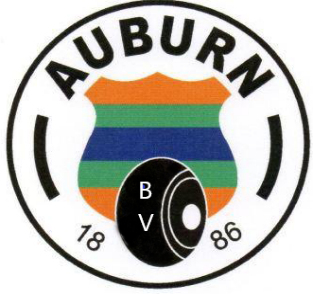 APPLICATION FOR MEMBERSHIPFamily Name: Mr/Mrs/Ms…………………………………………………………………………………………………………..……………………………………………………………….……Given Names:……………………………………………………………………………………………………………Preferred Name:……………………………………………………………Address: ……………………………………………………………………………………………………………………Postcode…………………..………………………………………………………Date of Birth:…………………………………………………….………………….. Occupation/Profession (previous if retired)………………………………………………..Phone:…………………………………………………………….………………………… Mobile:…………………………………………………………………….………………………………………….Email:…………………………………………………………………………………………………………………………………………………………………………………………………………………..………I have previously been a member of a Bowls Club.  Yes / No.  If yes, which Bowls Club?..................................................Membership Category:	(please circle)	BOWLING – PENNANT					NON-BOWLINGI hereby apply to become a member of Auburn Bowls Club Incorporated.I agree to abide by the Rules and Bylaws of the club.I agree to pay the annual Membership Fee for 2022/23 year of $88.00 inc GST for non-bowling or $176.00 inc GST for pennant bowls which includes the Bowls Victoria Affiliation Fee. Signature:……………………………………………………………………………………………………………………………………….………………Date:…………………….……………………………..The Auburn Bowls Club relies on volunteers to function and operate. Occasionally volunteering to assist the Club would be appreciated.  Do you hold a current Working With Children Check, and/or a Responsible Service of Alcohol certificate? Please circleNomination for Membership: Being members of Auburn Bowls Club Incorporated we propose and second the nomination of this applicant who is to the best of our belief a suitable person to be elected a member of this club.Proposer:…………………………………………………………………………………Signature…………………………………………………………………..……………Date…………………………Seconder:…………………………………………………………………………………Signature…………………………………………………………………..……………Date…………………………Office use only:  Accepted at Committee on date:    ……………………………..………………. Membership fee of $........................................paid on date.……………………………………………